Format Richiesta di anticipazione RICHIESTA ANTICIPAZIONE Data  PIANO NAZIONALE DI RIPRESA E RESILIENZA (PNRR) MISSIONE: COMPONENTE: MISURA: CODICE CUP: CODICE CIG: Soggetto attuatore: _____________________________________________________ Conformemente alle disposizioni dell'art. 17, del Regolamento (UE) n. 241/2021 del Parlamento europeo e del Consiglio, e sulla base di quanto disposto dal decreto del Ministro dell’economia e delle finanze 11 ottobre 2021, nonché in coerenza con le Circolari MEF-RGS n. 29 e n.30, rispettivamente del 26 luglio 2022 e del 11 agosto 2022, il sottoscritto Soggetto attuatore del Progetto “…………………………”  CHIEDEL’erogazione del 10 per cento dell’importo delle risorse complessivamente assegnate al progetto di riferimento a valere sul Piano Nazionale di ripresa e resilienza (PNRR), a titolo di anticipazione iniziale 	pari a: 	        (indicare cifra a lettere con due decimali) da trasferire al:eDICHIARA Che si è proceduto all’avvio delle attività di realizzazione dell’intervento stesso, ovvero all’avvio delle procedure propedeutiche alla fase di operatività;Di aver assunto impegni finanziari pari a €………… a valere sulla misura in oggetto;Di adempiere alle disposizioni del Reg. (UE) n.241/2021 del Parlamento europeo e del Consiglio, in quanto:Gli interventi in oggetto risultano: Conformi alle disposizioni del Trattato sull’Unione europea e del Trattato sul funzionamento dell’Unione europea e degli atti emanati in virtù degli stessi;In linea con la normativa europea, segnatamente in materia di regole di concorrenza e aggiudicazione di appalti pubblici (Direttiva 2014/23/UE per i contratti di concessione, Direttiva 2014/24/UE per i settori ordinari; Direttiva 2004/25/UE per i settori speciali); Coerenti ai 6 pilastri PNRR, così come descritti nell’art. 3 Reg. UE 241/2021; Coerenti con i principi orizzontali, quali: promuovere la coesione economica, sociale e territoriale dell'Unione; attenuare l'impatto sociale ed economico  della crisi, in particolare sulle donne; ripristinare e promuovere la crescita sostenibile e l'integrazione delle economie dell'Unione, nonché incentivare la creazione di posti di lavoro di alta qualità, contribuendo all'autonomia strategica dell'Unione unitamente a un'economia aperta, e generando un valore aggiunto europeo (art. 4  Reg. UE 241/2021); Conformi al principio di «non arrecare un danno significativo (c.d. DNSH) (art. 5 Reg. UE 241/2021); In linea con quanto previsto dall’art 9 del Regolamento (UE) n. 241/2021, in quanto è stato accertato che non siano presenti finanziamenti provenienti da altre fonti del bilancio dell’Unione europea (c.d. doppio finanziamento);In linea con il principio di parità di genere in relazione agli articoli 2, 3, paragrafo 3, del TUE, 8, 10, 19 e 157 del TFUE, e 21 e 23 della Carta dei diritti fondamentali dell’Unione europea;Conformi ad una sana gestione finanziaria secondo quanto disciplinato nel Regolamento finanziario (UE, Euratom) 1046/2018 e nell’art. 22 del Regolamento (UE) n. 240/2021, in particolare, in materia di prevenzione dei conflitti di interessi, delle frodi, della corruzione, di recupero e di restituzione dei fondi che sono stati indebitamente assegnati;Coerenti ai principi del Tagging digitale e ambientale, della parità di genere (Gender Equality) e generazionali (compresa l’inclusione lavorativa delle persone con disabilità, di cui al DPCM del 7 dicembre 2021), di protezione e valorizzazione dei giovani e del superamento dei divari territoriali di cittadinanza;Coerenti con i requisiti e le condizionalità PNRR, e pertanto in linea con le tempistiche e le modalità di realizzazione delle attività progettuali, così come definito dal cronoprogramma procedurale e dai target e milestone associati alla misura di riferimento.È assicurata la conservazione di tutti gli atti e documenti connessi all’attuazione dell’intervento, di tutta la documentazione amministrativo-contabile originale o in copia conforme presso le proprie sedi, e integralmente archiviata sul sistema informativo ReGiS, per assicurare la completa tracciabilità delle operazioni comprovanti le attività svolte, le spese sostenute, nel rispetto di quanto previsto all’art. 9 comma 4 del decreto legge 77 del 31 maggio 2021 (fatti salvi eventuali termini più ampi previsti dalla normativa nazionale); È garantita la rendicontazione delle risorse erogate in anticipazione secondo una delle due modalità di seguito indicate (indicare quella prescelta):schema di ammortamento allegato alla presente; in occasione della richiesta di pagamento finale, contestuale alla conclusione del progetto; L’eventuale conferimento dei contratti è coerente con le previsioni in tema di incarichi recate dal DL n. 80/21 e/o dal D.Lgs. n. 165/01; Sono state soddisfatte le condizioni ed acquisite eventuali autorizzazioni di legge necessarie ad assicurare l’attuazione dell’intervento; Sono state fornite informazioni su eventuali procedimenti di carattere giudiziario civile, penale o amministrativo che dovessero interessare le operazioni cofinanziate di cui il beneficiario è responsabile; Sono stati rispettati gli obblighi in materia di informazione e pubblicità art. 34 del Regolamento (UE) n. 241/2021.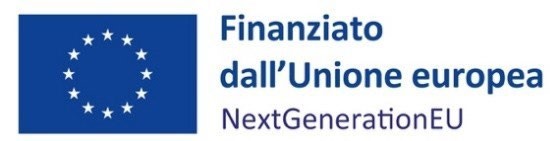 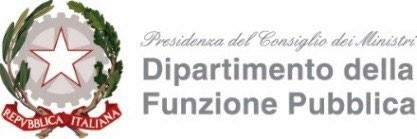 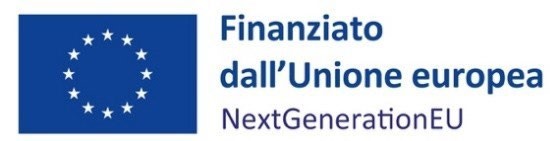 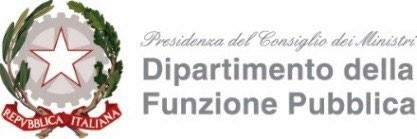 Euro N° conto di Tesoreria UnicaN° di Contabilità specialeN° di Conto Corrente bancario/postale dedicato